Opis przedmiotu zamówieniaPrzedmiot zamówienia :  opracowanie dokumentacji projektowej w podziale na cztery zadania:Zadanie nr 1- budowa sieci kanalizacji sanitarnej w ul. Kasprowicza w Nowym TarguZadanie nr 2- budowa sieci kanalizacji sanitarnej w ul. Starokrakowskiej w Nowym TarguZadanie nr 3-budowa odcinków sieci wodociągowej oraz przebudowa istniejącej sieci  wodociągowej oraz przyłączy wodociągowych na os. Rekuckiego w Nowym TarguZadanie nr 4- budowa sieci wodociągowej i kanalizacji sanitarnej wraz z przebudową istniejących przyłączy wodociągowych i kanalizacyjnych na os. Witosa w Nowym TarguUzyskanie wymaganych obowiązującymi przepisami decyzji, pozwoleń, uzgodnień, opinii, badań oraz innych prac niezbędnych do prawidłowego wykonania dokumentacji projektowejPełnienie nadzoru autorskiego w trakcie wykonywania prac budowalnych 
na podstawie sporządzonych projektówDane podstawowe: „Wytyczne projektowania i wykonawstwa – warunki, standardy, wymagania – Część I, Sieci wodociągowe i kanalizacyjne” MZWiK sp. z o.o., Nowy Targ, lipiec 2020 r. – zał. nr 2Na etapie sporządzania dokumentacji projektowej niezbędna wizja w terenie.Zakres rzeczowy dla poszczególnych zadań: Zadanie nr 1 - budowa sieci kanalizacji sanitarnej w ul. Kasprowicza w Nowym TarguProjektowany kanał ma umożliwić przyłączenie do istniejącej sieci kanalizacji sanitarnej nieruchomości położonych przy ul. Kasprowicza na działkach ew. nr 10056, 10055, 10054, 10053, 10052Kanał należy wpiąć do istniejącej sieci kanalizacji sanitarnej na os. Skarpie – studzienka o  rzędnych 600,43/598,76Trasa kanału powinna przebiegać po działkach nr ew. 10021, 10051, 19437/6 położonych w obszarze objętym Miejscowym Planem Zagospodarowania Przestrzennego NOWY TARG 33 (ZAJEZDNIA)Orientacyjna długość  trasy projektowanego kanału – około 150 mZakres prac obejmuje obszar zaznaczony na poniżej mapce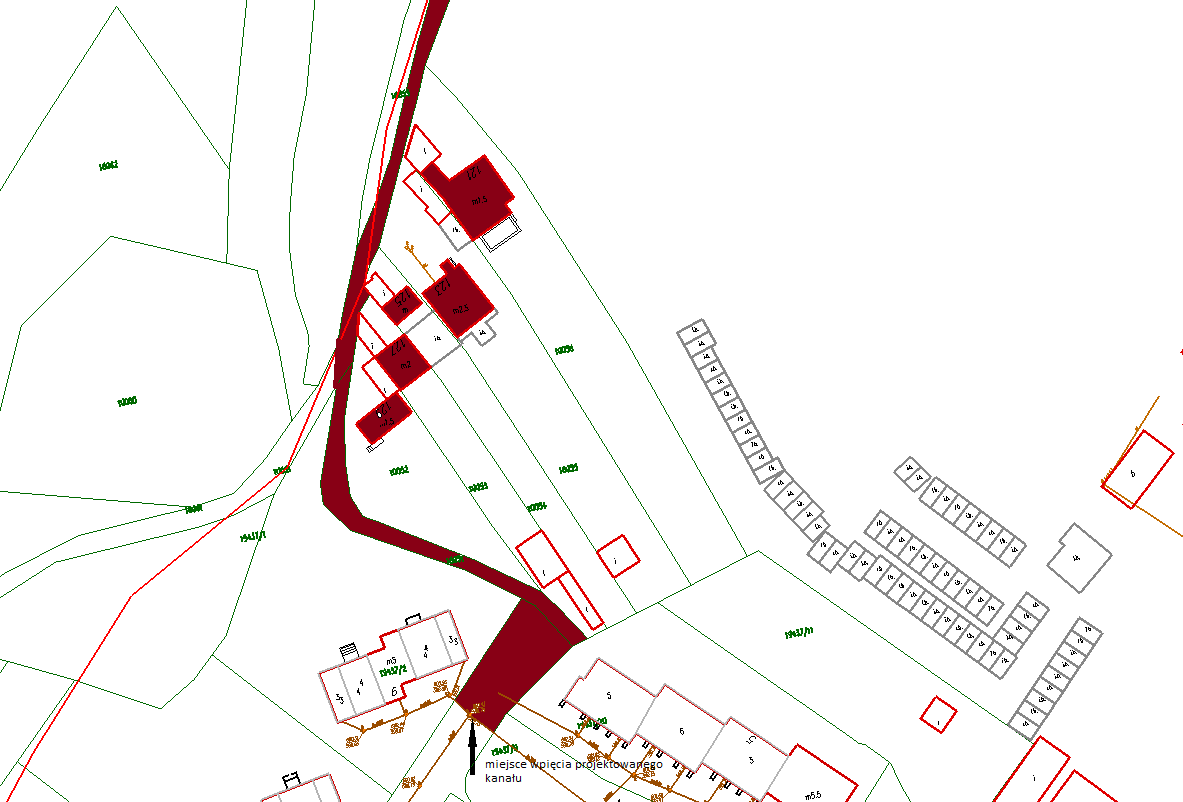 Działki przeznaczone pod inwestycje położone są w terenach dróg publicznych klasy dojazdowej. Część działki nr ew. 10021 położona jest w granicach obszaru szczególnego zagrożenia powodzią (Q1%) i (Q10%) oraz w granicach obszaru zagrożenia powodzią (0,2%)Ze względu na ukształtowanie terenu należy zaprojektować kanał grawitacyjno – ciśnieniowy wraz z odejściami kanalizacyjnymi do 5 zabudowanych nieruchomości  (dz. nr ew. 10052, 10053, 10054, 10055, 10056) Należy zaprojektować najazdową przepompownie ścieków zgodnie z obowiązującymi wytycznymi projektowania MZWiK w Nowym Targu sp. z o.o. pn. „Wytyczne projektowania - warunki, standardy, wymagania cz. II – Hydrofornie, pompownie ścieków” wraz z dokumentacja przyłącza energetycznego.Należy uzyskać warunki przyłączenia do sieci energetycznej oraz uzgodnić dokumentacje przyłączenia do sieci energetycznej.Opracowanie projektu sterowania i monitoringu wraz z niezbędnymi urządzeniami pomiarowymi, zabezpieczającymi i sterowniczymi zgodnie z wytycznymi projektowania MZWiK w Nowym Targu sp. z o.o. pn. „Wytyczne projektowania - warunki, standardy, wymagania cz. IV Pompownie ścieków - Systemy sterowania i monitoringu”.System sterowania i monitoringu przepompowni powinien odpowiadać systemowi eksploatowanemu w MZWiK Nowy Trag sp. z o.o.. Szczegółowe parametry zostaną określone w warunkach technicznych do projektowania.  Zadanie nr 2 - budowa sieci kanalizacji sanitarnej w ul. Starokrakowskiej w Nowym TarguTrasa kanału po działkach nr ew. 1848/5, 1835/1, 1835/2, 1835/3, 1835/4, 1835/10, 1835/11, 1836/15, (1836/14), 1553/3, (1837/11), 1552/14, (1838/10), 1552/13, (1839/10, 1840/2, 1841/2), 1552/10, 2233/2, 2312/4 położonych w obszarze objętym Miejscowym Planem Zagospodarowania Przestrzennego NOWY TARG 23 (NIWA - GREL)Kanał należy wpiąć do istniejącej sieci kanalizacji sanitarnej w ul. Starokrakowskiej – studzienka o rzędnych 618,05/614,72Orientacyjna długość trasy projektowanego kanału –około420 mZakres prac projektowych zaznaczono na poniższej mapie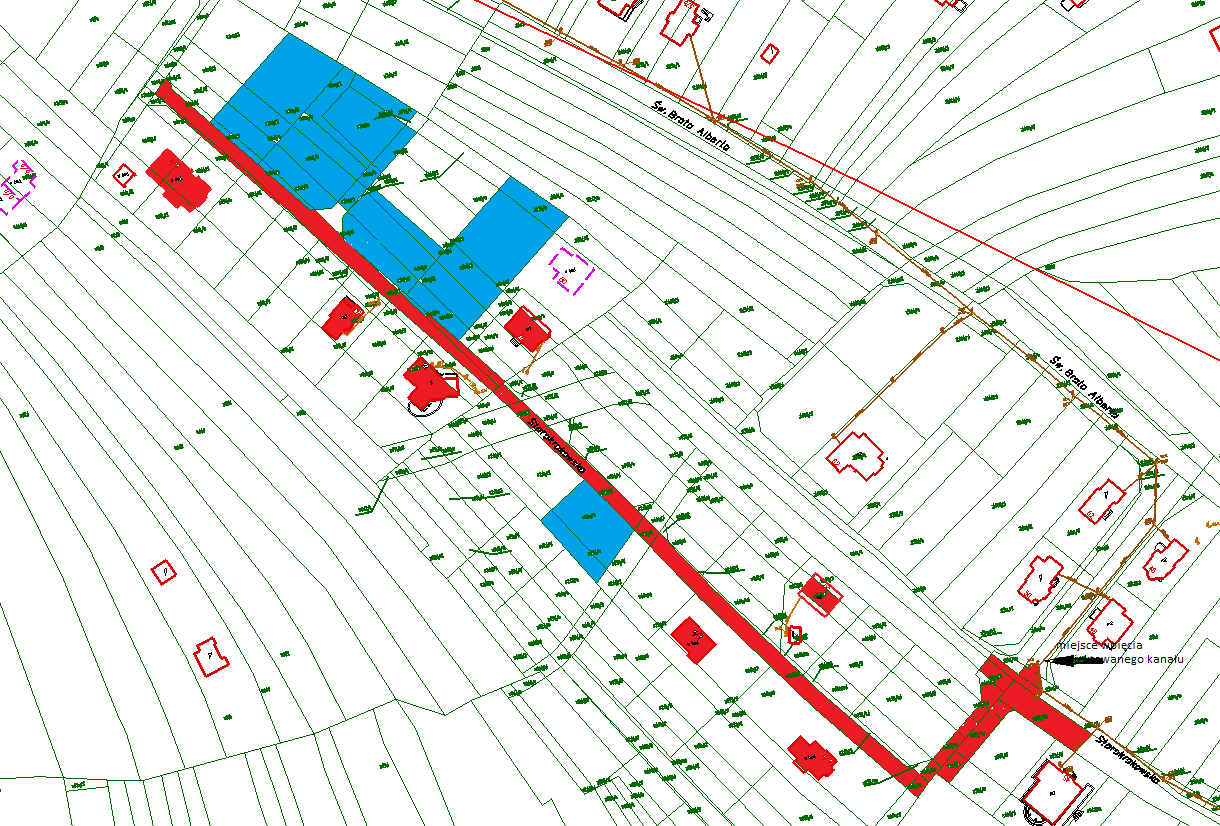 Należy zaprojektować odejścia kanalizacyjne do 7 zabudowanych nieruchomości oraz nieruchomości na których rozpoczęto proces inwestycyjny (pozwolenia na budowę-kolor niebieski)Szczegółowe parametry zostaną określone w warunkach technicznych do projektowania.  Zadanie nr 3 – budowy odcinków sieci wodociągowej oraz przebudowy istniejącej sieci wodociągowej oraz przyłączy wodociągowych na os. Rekuckiego w Nowym TarguNależy zaprojektować przebudowę istniejącej na os. Rekuckiego sieci wodociągowej wraz z przyłączami oraz budowę 4 odcinków sieci wodociągowej spinających przebudowywaną sieć wodociągową na os. Rekuckiego z istniejąca siecią wodociągową w ulicach Gorczańskiej , Lubertowicza  i Zielonej.Orientacyjna długość trasy dobudowywanych odcinków - około 200 m przebudowywanej sieci - około 480 mZakres prac projektowych zaznaczono na poniższej mapie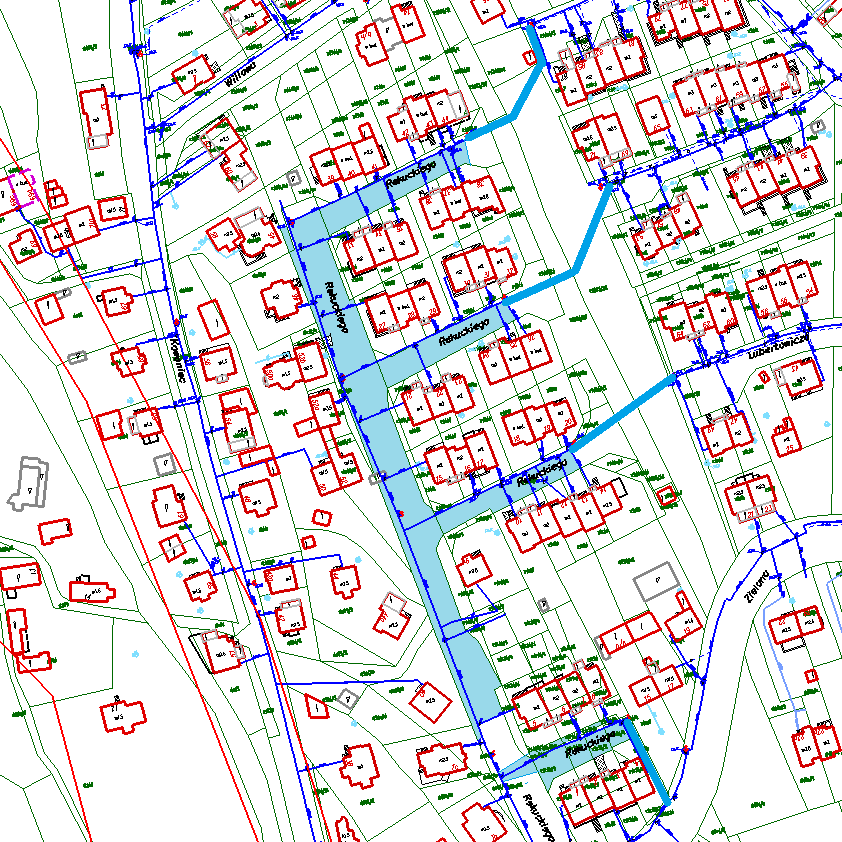 Trasa projektowanych odcinków wodociągu przebiega po działkach nr ew. 19204/9, 19208/27, 19208/28, 19208/30, 19203/2, 19202/4, 19139/6, 19139/4, 19139/2, 19138/2, 19206/20, 19206/24 położonych w obszarze objętym Miejscowym Planem Zagospodarowania Przestrzennego NOWY TARG 25 (KOWANIEC-KOKOSZKÓW)Przebudowa obejmuje sieć wodociągową na os. Rekuckiego zlokalizowaną na działkach nr ew. 19202/4, 19201/18, 19204/9, 19133/5, 19135/2, 19137/2, 19139/6, 19205/8 od węzła z zasuwą do budynku ul. Zielona 7b na odejściu wodociągu z ul. Zielonej wraz 
z przebudową (przepięciem) istniejących przyłączy wodociągowychSzczegółowe parametry zostaną określone w warunkach technicznych do projektowania.  Zadanie nr 4 – budowa sieci wodociągowej i kanalizacji sanitarnej wraz z przebudową istniejących przyłączy wodociągowych i kanalizacyjnych na os. Witosa w Nowym TarguIstniejąca na terenie os. Witosa sieć wodociągowa i kanalizacyjna ulega częstym awariom dlatego należy zaprojektować budowę nowych sieci w terenach dróg publicznych i  wewnętrznych wraz z przebudowę lub przepięcie do projektowanych sieci istniejących przyłączy do budynkówOrientacyjna długość trasy nowych sieci: wodociągowych – około 1200 mkanalizacyjnych – około 1200 mZakres prac projektowych zaznaczono na poniższej mapie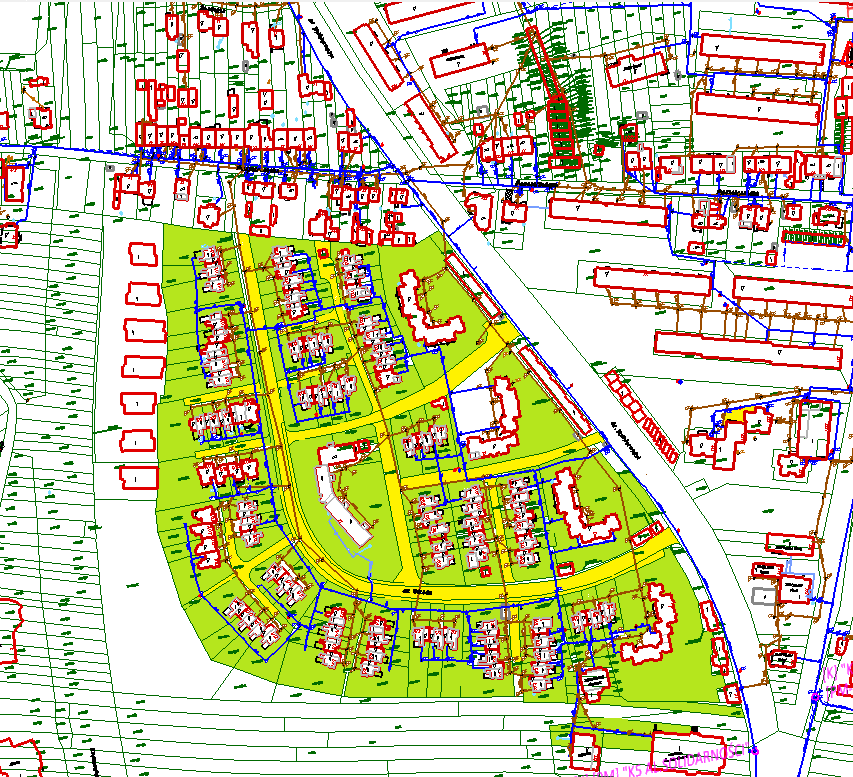 Dokumentacja projektowa powinna być zgodna z ustaleniami Miejscowego Planu Zagospodarowania Przestrzennego NOWY TARG 34 (SPÓŁDZIELNIE MIESZKANIOWE)Szczegółowe parametry zostaną określone w warunkach technicznych do projektowania. Materiały wyjściowe, które należy pozyskać lub opracować we własnym zakresie: Mapa do celów projektowych w wersji elektronicznej (format *dwg) oraz wersji papierowej,Wypisy z rejestru gruntów w celu ustalenia stanu prawnego nieruchomości objętych pracami projektowymiPisemne uzgodnienia z właścicielami działek dotyczących lokalizacji projektowanych sieci 
z odejściami oraz uzyskanie zgód na wejście w teren działek w celu wykonania robót budowlanych. Załącznik do zgody - kserokopia projektu z przebiegiem trasy kanału lub wodociągu zatwierdzona czytelnym podpisem właściciela nieruchomościOpinia geotechniczna oraz dokumentacja z badań podłoża gruntowego w zakresie zgodnym z Rozporządzeniem Ministra Transportu, Budownictwa i Gospodarki Morskiej w sprawie ustalenia geotechnicznych warunków posadowienia obiektów budowlanych z dnia 25.04.2012 r. (Dz. U. z 2012 r. poz. 463) Szczegółowe warunki techniczne do projektowania sieci,.Opracowania niezbędne do wykonania zamówienia wynikające z wymagań jednostek opiniujących i uzgadniających,Decyzja o środowiskowych uwarunkowaniach zgody na realizacje przedsięwzięcia – budowa kanału sanitarnego na os. Witosa  - zgodnie z ustawa z dnia 3 października 2008 r. o udostępnianiu informacji o środowisku i jego ochronie, udziale społeczeństwa w ochronie środowiska oraz o ocenach oddziaływania na środowisko i rozporządzeniem Rady Ministrów z dnia 10 września 2019 r. w sprawie przedsięwzięć mogących znacząco oddziaływać na środowisko (jeśli będzie wymagana).Decyzja od zarządcy drogi zezwalająca na umieszczenie w pasie drogowym urządzenia niezwiązanego z drogą oraz określająca warunki odtworzenia nawierzchni Szczegółowe rozwiązania przekraczania przeszkód terenowych: istniejącego uzbrojenia terenu, ciągów komunikacyjnych, zagospodarowania terenu przepompowni itp.Informacja dotycząca zmeliorowania działekProtokół uzgodnień z narady koordynacyjnej organizowanej przez Starostę Nowotarskiego zgodnie z ustawą z dnia 17 maja 1989 r. Prawo geodezyjne i kartograficzne (Dz.U. z 2021 r. poz. 1990 ze zm.)Wymagania ogólne:Dokumentacja projektowa powinna być opracowana w sposób umożliwiający uzyskanie pozwolenia na budowę /zgłoszenia budowy z projektem zgodnie z obowiązującym prawem budowlanym oraz przeprowadzenie postępowania o udzielenie zamówienia na wykonanie robót budowlanychPrzed wystąpieniem o uzyskanie decyzji, uzgodnień, opinii itp. na mocy udzielonego pełnomocnictwa należy wcześniej uzyskać zgodę/akceptacje ZamawiającegoW celu umożliwienia dokonania stosownych uzgodnień oraz uzyskania w imieniu i na rzecz Zamawiającego stosownych decyzji, zezwoleń, pozwoleń Zamawiający udzieli Projektantowi niezbędnych pełnomocnictw. Pełnomocnictwo nie będzie obejmowało złożenia wniosku dot. zgłoszenia budowy kanału oraz oświadczenia o posiadanym prawie do dysponowania nieruchomością na cele budowlane,Przykanaliki sanitarne do granicy działki/budynku dla istniejących zabudowań mieszkalnych - należy ocenić ukształtowanie terenu i zaprojektować takie zagłębienie kanału, które pozwoli na grawitacyjny odbiór ścieków z istniejących budynków. Projektant winien przeanalizować przyłączenie racjonalnej ilości działek przy maksymalnej głębokości kanału do 3,0mPrzed złożeniem projektu do uzgodnienia z innymi instytucjami i gestorami sieci, przebiegi projektowanych tras przewodów (tzw. „koncepcja trasy”) przedstawione na mapie do celów projektowych należy uzgodnić z MZWiK w Nowym Targu sp. z o.o.Projekt musi być wykonany przez projektantów posiadających odpowiednie uprawnienia;Dokumentacje należy przygotować zarówno w wersji papierowej jak i elektronicznej Sporządzenie dokumentacji w wersji elektronicznej: płyta CD z wersją elektroniczną prac projektowych – rysunki pliki tekstowe w formacie .pdf, projekt zagospodarowania terenu, dodatkowo w pliku *.dwg oraz przedmiar robót w formatach *.pdf oraz *xls - w układzie i kolejności odpowiadającej wersji papierowej. Wersja elektroniczna dokumentacji projektowej musi być zgodna z wersją papierową, zatwierdzoną decyzją pozwolenia na budowę lub przyjętym zgłoszeniem robót składanie comiesięcznych, na koniec miesiąca, sprawozdań ze stanu realizacji projektu przesyłane drogą elektroniczną Pełnienie nadzoru autorskiego nad inwestycją wykonywaną w oparciu o sporządzoną dokumentację, który obejmuje:wyjaśnienie wątpliwości dotyczących projektu i zawartych w nim rozwiązań,uzupełnianie szczegółów dokumentacji projektowej,udzielanie odpowiedzi na zapytania do Specyfikacji Warunków Zamówienia dotyczące wykonanej dokumentacji w terminie 2 dni roboczych od wezwania Projektanta, przekazanego w formie pisemnej lub drogą elektroniczną.Planowany termin realizacji inwestycji: 2024 - 2026 rok.W przypadku stwierdzenia przez organ wydający decyzję naruszeń w zakresie art.35 ust.1 ustawy prawo budowlane Projektant zobowiązany jest do usunięcie wskazanych nieprawidłowości i wykonanie wszystkich poprawek, zaleceń niezbędnych do uzyskania pozwolenia na budowę lub zgłoszenia budowy.Zakres dokumentacji :Projekt budowlany  - 3 egz. Przed opracowaniem projektu budowlanego należy przedłożyć Zamawiającemu do uzgodnienia sporządzone na mapie do celów projektowych w wersji elektronicznej i papierowej koncepcyjne rozwiązania projektoweOcena dokumentów może nastąpić w formie wiadomości elektronicznej i być dokonana przez upoważnionego przedstawiciela ZamawiającegoZakres i forma projektu budowlanego powinna spełniać wymagania określone m. in. w:Ustawie z dnia 7 lipca 1999 Prawo budowlane (Dz. U. z 2021 r. poz. 2351 z póź. zm.)Rozporządzenie Ministra Rozwoju z dnia 12 lipca 2022 r. w sprawie szczegółowego zakresu i formy projektu budowlanego (Dz.U. 2022 poz. 1679)Dokumentacja wymagana na mocy ustawy Prawo zamówień publicznych w skład której wchodzi:Projekt wykonawczy – 3 egz.Specyfikacje Techniczne Wykonania i Odbioru Robót Budowlanych - 2 egz.Przedmiar robót – 1 egz.Kosztorys inwestorski – 1 egz.Zakres i forma dokumentacji przetargowej powinna spełniać wymagania określone m.in. w:Rozporządzeniu Ministra Rozwoju i Technologii z dn. 20 grudnia 2021 r. w sprawie szczegółowego zakresu i formy dokumentacji projektowej, specyfikacji technicznych wykonania i odbioru robót budowlanych oraz programu funkcjonalno-użytkowego (Dz.U.2021.2454) oraz w sprawie określenia metod i podstaw sporządzania kosztorysu inwestorskiego, obliczania planowanych kosztów prac projektowych oraz planowanych kosztów robót budowlanych określonych w programie funkcjonalno-użytkowym (Dz.U.2021.2458)Powyższe ilości egzemplarzy nie uwzględniają ilości opracowań niezbędnych do uzyskania stosownych uzgodnień, opinii itp.Ponadto:Dokumentacja przetargowa ma stanowić opis przedmiotu zamówienia na roboty budowlane, w  związku z czym nie może być opracowana w sprzeczności z art. 99 Ustawy Prawo zamówień publicznych (Dz. U. 2021 r. poz. 1129 z późn. zm.). Parametry materiałów i urządzeń w dokumentacji projektowej należy opisywać zgodnie z ustawą Pzp z dnia 11.09.2019 roku, Art. 99 -103. W przypadku zastosowania znaków towarowych, patentów lub pochodzenia, które charakteryzują produkty dostarczane przez konkretnego Wykonawcę, wskazaniu takiemu muszą towarzyszyć wyrazy „lub równoważny”, a Projektant zobowiązany jest opisać w dokumentacji elementy równoważne;Dokumentacja projektowa musi w sposób szczegółowy opisywać wymogi dotyczące użytych materiałów i montowanych urządzeń, a także musi zapobiegać zastosowaniu materiałów i urządzeń niskiej jakości, bez naruszenia przepisów ustawy Prawo zamówień publicznych. Opis urządzeń i materiałów nie może ograniczać konkurencji, a w szczególności nie może jednoznacznie wskazywać na zastosowanie materiałów i urządzeń jednego producenta/dostawcy. Odbiór dokumentacjiMiejscem odbioru dokumentacji będzie siedziba Zamawiającego.Dokumentem potwierdzającym przyjęcie przez Zamawiającego wykonanego projektu będzie protokół zdawczo – odbiorczy opatrzony klauzulą kompletności podpisany przez obie strony.Terminy realizacji zamówieniaZadanie nr 1 - budowa sieci kanalizacji sanitarnej w ul. Kasprowicza w Nowym Targu6 miesięcy od podpisania umowy (termin przekazania kompletnej dokumentacji 
i złożenia wniosku pozwolenia na budowę bądź zgłoszenia);8 miesięcy od dnia podpisania umowy (termin uzyskania pozwolenia na budowę lub braku sprzeciwu do zgłoszenia).Zadanie nr 2 - budowa sieci kanalizacji sanitarnej w ul. Starokrakowskiej w Nowym Targu6 miesięcy od podpisania umowy (termin przekazania kompletnej dokumentacji 
i złożenia wniosku pozwolenia na budowę bądź zgłoszenia); 8 miesięcy od dnia podpisania umowy (termin uzyskania pozwolenia na budowę lub braku sprzeciwu do zgłoszeniaZadanie nr 3 - budowy odcinków sieci wodociągowej oraz przebudowy istniejącej sieci wodociągowej oraz przyłączy wodociągowych na os. Rekuckiego w Nowym Targu6 miesięcy od podpisania umowy (termin przekazania kompletnej dokumentacji 
i złożenia wniosku pozwolenia na budowę bądź zgłoszenia); 8 miesięcy od dnia podpisania umowy (termin uzyskania pozwolenia na budowę lub braku sprzeciwu do zgłoszenia).Zadanie nr 4 - budowa sieci wodociągowej i kanalizacji sanitarnej wraz z przebudową istniejących przyłączy wodociągowych i kanalizacyjnych na os. Witosa w Nowym Targu8 miesięcy od podpisania umowy (termin przekazania kompletnej dokumentacji 
i złożenia wniosku pozwolenia na budowę bądź zgłoszenia); 10 miesięcy od dnia podpisania umowy (termin uzyskania pozwolenia na budowę lub braku sprzeciwu do zgłoszeniaOpis warunków zamówienia :W postępowaniu mogą wziąć udział wykonawcy, którzy wykonali:Dla zadań nr 1 i 2 co najmniej 1 projekt na budowę kanalizacji sanitarnej o średnicy co najmniej DN 200 oraz o długości co najmniej 300 m  Dla zadań nr 3 co najmniej 1 projekt na budowę sieci wodociągowej o średnicy co najmniej DN 110 oraz o długości co najmniej 300 m  Dla zadań nr 4 co najmniej 1 projekt na budowę sieci wodociągowej o średnicy co najmniej DN 110 oraz o długości co najmniej 600 m  co najmniej 1 projekt na budowę sieci kanalizacji sanitarnej o średnicy co najmniej DN 250 oraz o długości co najmniej 600 m  